       REPUBLIKA HRVATSKA ŠIBENSKO - KNINSKA ŽUPANIJA 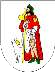                 GRAD DRNIŠ  POVJERENSTVO ZA JAVNU NABAVU KLASA:    334-01/19-10/5 URBROJ: 2182/06-19-02 Drniš, 28. ožujka 2019. godine     Poziv se objavljuje na internetskim stranicama Naručitelja: www.drnis.hr                             ZAINTERESIRANIM GOSPODARSKIM SUBJEKTIMAsvimaPOZIV NA DOSTAVU PONUDA      u postupku nabave:Usluga izrade i održavanja web stranica za potrebe provedbe projekta  „NATURA DRNIŠ“JN 07/19 Drniš, ožujak 2019. Grad Drniš pokreće postupak  jednostavne nabave usluge izrade web stranica za potrebe provedbe projekta „NATURA DRNIŠ“  za koji sukladno članku 12. Zakona o javnoj nabavi („NN“ broj 120/16) nije obvezan provesti jedan od postupaka propisan Zakonom, s obzirom da je procijenjena vrijednost nabave manja od 200.000,00 kn  bez PDV-a. Nabava se provodi sukladno Pravilniku o provedbi postupka jednostavne nabave („Službeni glasnik Grada Drniša“, broj 02/17). PODACI O NARUČITELJU GRAD DRNIŠ, Trg kralja Tomislava 1, 22 320 Drniš, OIB: 38309740312, Tel: 022/888-830, Fax: 022/888-831, www.drnis.hr , Odgovorna osoba: mr.sc. Josip Begonja, gradonačelnik OSOBE ZA KONTAKTMarina Brakus, oec.tel: 022/888-836e-mail: marina.brakus@drnis.hr  zadužena za pitanja vezana za Poziv na dostavu ponudaIvana Sučić, dipl.oec.tel: 022/888-845e-mail: ivana.sucic@drnis.hr voditelj projektaPOPIS GOSPODARSKIH SUBJEKATA S KOJIMA JE NARUČITELJ U SUKOBU INTERESA Gospodarski subjekti s kojima je Naručitelj u sukobu interesa  u smislu članka 76. i 77.  Zakona o javnoj nabavi („NN“ broj 120/16), a vezano uz ovaj postupak nabave, Naručitelj ne smije sklapati ugovor o javnoj nabavi sa sljedećim gospodarskim subjektima (u svojstvu ponuditelja, člana zajednice i podugovaratelja): KONAK d.o.o., Zadar, A. Hebranga 6D, OIB:54042795963 FAGUS d.o.o., Drniš, fra Joze Jerkovića 1, OIB: 36556925512 HRVATSKI TELEKOM, Zagreb, Ulica Roberta Frangeša Mihanovića 1, OIB: 81793146560. EVIDENCIJSKI BROJ NABAVEJN 07/19VRSTA POSTUPKA NABAVEJednostavna nabava. PROCIJENJENA VRIJEDNOST NABAVE49.600,00 kn bez PDV-a. VRSTA UGOVORA O NABAVIUgovor o nabavi uslugaPREDMET NABAVE Predmet nabave su usluge izrade i održavanja web stranica za potrebe provedbe projekta „NATURA DRNIŠ“, sukladno Projektnom zadatku (Prilog 4.):dizajn i izrada internetske stranice za potrebe vidljivosti projekta Natura Drniš – Održivi razvoj drniške prirodne baštine pod ekološkom mrežom Natura 2000  dizajn i izrada internetske stranice za hostel putem koje bi se vršila rezervacija smještaja, a ujedno i promovirala lokacija miljevačkog platoa kao i prominska biciklističko-pješačka staza, te predstavila prirodna i ekološka baština Drniša, zajedno sa ostalom turističkom ponudom drniškog kraja Usluga će se vršiti do 1. prosinca 2019. godine, odnosno do kraja provedbe Projekta.OPIS I OZNAKE GRUPE ILI DIJELOVA PREDMETA NABAVENije dozvoljeno nuđenje po grupama ili dijelovima predmeta nabave. KOLIČINA PREDMETA NABAVEKoličina predmeta nabave je navedena Troškovniku (Prilog 2). TROŠKOVNIKU Troškovniku su određene točne količine predmeta nabave. Ponuditelji su u Troškovniku dužni za svaku stavku ispuniti jediničnu cijenu stavke i ukupnu cijenu stavke te cijenu ponude bez PDV-a (zaokruženo na dvije decimale).Prilikom popunjavanja Troškovnika ponuditelj ukupnu cijenu stavke izračunava kao umnožak količine stavke i jedinične cijene stavke.U cijenu ponude bez PDV-a moraju biti uračunati svi troškovi, uključujući posebne poreze, trošarine i carine, ako postoje, te popusti.Ponuditelji su dužni u cijelosti popuniti troškovnik na izvornom predlošku, bez mijenjanja i nadopunjavanja izvornog teksta.Ukoliko Ponuditelj ne ispuni Troškovnik u skladu sa zahtjevima ovog Poziva, promijeni tekst ili količine koje su navedene, smatrat će se da je takav Troškovnik nepotpun i nevažeći te će ponuda biti odbijena.MJESTO IZVRŠENJA Uredski prostori Ponuditelja i po potrebi u uredskim prostorima Naručitelja. ROK IZVRŠENJA S angažmanom se započinje po potpisu ugovora od obje strane.Za uslugu opisanu u točci 2.A. definiran je rok izvršenja od 30 dana od potpisivanja ugovora.Za uslugu opisanu u točci 2.B. definiran je rok izvršenja od 60 dana od potpisivanja ugovora.Za izvršenje opisanih usluga u Projektnom zadatku definiran je rok 01.12.2019. odnosno do kraja provođenja projekta.Angažman završava po izvršenju svih ugovornih obveza.RAZLOZI ISKLJUČENJA PONUDITELJA Obvezni razlozi isključenja: Javni Naručitelj obvezan je isključiti gospodarskog subjekta iz postupka jednostavne nabave u bilo kojem trenutku tijekom nabave ako utvrdi da postoje osnove za isključenje. Neispunjenje obveze plaćanja dospjelih poreznih obveza ako nije ispunio obvezu plaćanja dospjelih poreznih obveza i obveza za mirovinsko i zdravstveno osiguranje, osim ako mu je sukladno posebnim propisima odobrena odgoda plaćanja navedenih obveza. Za potrebe dokazivanja okolnosti iz ove točke gospodarski subjekt je dužan u ponudi dostaviti: - potvrdu porezne uprave ili drugog nadležnog tijela u državi poslovnog nastana gospodarskog subjekta kojom se dokazuje da ne postoje navedene osnove za isključenje. Ako se u državi poslovnog nastana gospodarskog subjekta, odnosno državi čiji je osoba državljanin ne izdaju gore navedeni dokumenti, gospodarski subjekt dostavlja: - izjavu pod prisegom ili, ako izjava pod prisegom prema pravu dotične države ne postoji, izjavu davatelja s ovjerenim potpisom kod nadležne sudske ili upravne vlasti, javnog bilježnika ili strukovnog ili trgovinskog tijela u državi poslovnog nastana gospodarskog subjekta, odnosno državi čiji je osoba državljanin. KRITERIJ ZA ODABIR GOSPODARSKOG SUBJEKTA (uvjeti sposobnosti) 15.1. Sposobnost za obavljanje profesionalne djelatnosti Ponuditelj mora svojoj ponudi priložiti dokaz o upisu u sudski, obrtni, strukovni ili drugi odgovarajući registar: - izvadak iz sudskog registra ili potvrdu trgovačkog suda ili drugog nadležnog tijela u državi poslovnog nastana gospodarskog subjekta kojim se dokazuje da ne postoje osnove za isključenje iz ovog Poziva.Ako se u državi poslovnog nastana gospodarskog subjekta, odnosno državi čiji je osoba državljanin ne izdaju gore navedeni dokumenti, gospodarski subjekt dostavlja: - izjavu pod prisegom ili, ako izjava pod prisegom prema pravu dotične države ne postoji, izjavu davatelja s ovjerenim potpisom kod nadležne sudske ili upravne vlasti, javnog bilježnika ili strukovnog ili trgovinskog tijela u državi poslovnog nastana gospodarskog subjekta, odnosno državi čiji je osoba državljanin.Izvod ili izjava ne smiju biti stariji od 3 mjeseca računajući od dana objave Poziva na dostavu ponuda. U slučaju podnošenja zajedničke ponude, svi članovi zajednice ponuditelja obavezni su pojedinačno dokazati postojanje sposobnosti. 15.2. Dokaz stručne sposobnosti Ključni stručnjakPonuditelj će u sklopu svoje ponude predložiti jednu angažiranu osobu u svojstvu ključnog stručnjaka koji će biti zadužen za obavljanje usluga tijekom provedbe i komunicirati s Naručiteljem tijekom izvršenja ugovora obuhvaćenih usluga.Minimalne potrebne kvalifikacije i profesionalno iskustvo ključnog stručnjaka:Minimalno 3 godine iskustva na poslovima izrade i održavanja web stranicaIzvrsno poznavanje rada na računalu na Microsoft Office aplikacijama i aplikacijama za web i grafički dizajn Izrađene barem 2 web stranice složenosti jednake ili veće od one opisane u predmetu nabaveKao dokaz navedenog ponuditelj prilaže životopis ključnog stručnjaka, te dokaze stručne sposobnosti (Ugovori s kontakt osobama uneseni u Popis referentnih poslova i/ili link na web lokaciju na Internet stranicu koju je ključni stručnjak samostalno izradio se smatraju zadovoljavajućim dokazom za stručne sposobnosti).Popis se može dati na obrascu koji je Prilog 3. ovog Poziva.Naručitelj može, ako je potrebno zatražiti od druge strane provjeru podataka.PRAVILA DOSTAVLJANJA DOKUMENATASve dokumente koje javni Naručitelj zahtijeva Ponuditelji mogu dostaviti u neovjerenoj preslici. Neovjerenom preslikom smatra se i neovjereni ispis elektroničke isprave. Prije donošenja Odluke o odabiru, javni Naručitelj može od najpovoljnijeg Ponuditelja s kojim namjerava sklopiti ugovor o nabavi zatražiti dostavu izvornika ili ovjerenih preslika jednog ili više dokumenata koji su traženi ovim Pozivom na dostavu ponuda. Za potrebe dostavljanja ovih dokumenata, Ponuditelju će se ostaviti primjereni rok (min. 5 dana od dana dostave zahtjeva). Izvornici ili ovjerene preslike dokumenata ne moraju odgovarati prethodno dostavljenim neovjerenim preslikama dokumenata, primjerice u pogledu datuma izdavanja, odnosno starosti, ali njima ponuditelj mora dokazati da i dalje ispunjava uvjete koje je javni Naručitelj odredio u postupku jednostavne nabave. Ako najpovoljniji Ponuditelj u ostavljenom roku ne dostavi sve tražene izvornike ili ovjerene preslike dokumenata, i/ili ne dokaže da i dalje ispunjava uvjete, Naručitelj će isključiti takvog Ponuditelja odnosno odbiti njegovu ponudu. U tom slučaju Naručitelj će ponovno izvršiti rangiranje ponuda prema kriteriju za odabir ponude ne uzimajući u obzir ponudu Ponuditelja kojeg je isključio odnosno Ponuditelja čiju je ponudu odbio te pozvati novog najpovoljnijeg Ponuditelja da dostavi traženo. VRSTA, SREDSTVO I UVJETI JAMSTVA Neovisno o vrsti jamstva iz ove točke koje je javni naručitelj odredio, ponuditelj može dati novčani polog u traženom iznosu. Novčani polog može se uplatiti na: HR3424070001809500006 OTP banka d.d.s pozivom na broj HR68 7242-OIB (pod opis plaćanja upisati: jamstvo za ozbiljnost ponude)Ako se odluči za opciju novčanog pologa, ponuditelj je dužan u elektroničkoj ponudi dostaviti dokaz o uplaćenom novčanom pologu na temelju kojeg se može utvrditi da je transakcija izvršena.Jamstvo za ozbiljnost ponude Ponuditelj je obvezan u ponudi priložiti jamstvo za ozbiljnost ponude u obliku bjanko zadužnice koja mora biti potvrđena kod javnog bilježnika i popunjena u skladu s Pravilnikom o obliku i sadržaju bjanko zadužnice (Narodne novine, broj 115/12 i 82/17) u sljedećem iznosu: 1.000,00 kn. Naručitelj će naplatiti iznos jamstva za ozbiljnost ponude u sljedećim slučajevima: • odustajanje ponuditelja od svoje ponude u roku njezine valjanosti, • nedostavljanje ažuriranih popratnih dokumenata, • neprihvaćanje ispravka računske greške, • odbijanje potpisivanja ugovora o nabavi ili • nedostavljanja jamstva za uredno ispunjenje ugovora. Javni naručitelj određuje trajanje jamstva za ozbiljnost ponude sukladno roku valjanosti ponude, a gospodarski subjekt može dostaviti jamstvo koje je duže od roka valjanosti ponude. U slučaju zajednice ponuditelja, Jamstvo za ozbiljnost ponude može glasiti na bilo kojeg člana zajednice ili da svaki član zajednice gospodarskih subjekata dostavi jamstvo za svoj dio garancije. Jamstvo ne smije biti ni na koji način oštećen (bušenjem, klamanjem i sl.).Naručitelj obvezan je vratiti ponuditeljima jamstvo za ozbiljnost ponude u roku od 10 (deset) dana od dana potpisivanja ugovora, odnosno dostave jamstva za uredno ispunjenje ugovora, a presliku jamstva obvezan je pohraniti. Nedostatak jamstva za ozbiljnost ponude predstavlja, uvjet za odbijanje Ponuditelja.Jamstvo za uredno ispunjenje ugovora Ponuditelj je dužan dostaviti jamstvo za uredno ispunjenje ugovora za slučaj povrede ugovornih odnosa. Jamstvo mora glasiti na iznos od 10%  (deset posto) ukupne vrijednosti  ugovora bez PDV-a , a odabrani Ponuditelj mora ga dostaviti u trenutku potpisivanja ugovora s rokom važenja sve dok traju ugovorne obveze. Ponuditelj je dužan dostaviti jamstvo u obliku zadužnice ili bjanko zadužnice ovjerene od strane nadležnog tijela.  Ako se radi o zajednici ponuditelja, jamstvo može dostaviti bilo koji član zajednice ponuditelja  u cjelosti ili parcijalno s drugim članom, ali pod uvjetom da jamstvo za uredno ispunjenje ugovora , u bilo kojem slučaju treba iznositi  10% (deset posto) od vrijednosti ukupno ugovorenih usluga bez PDV-a. Neiskorišteno jamstvo za uredno ispunjenje ugovora o nabavi, vratit će se odabranom ponuditelju.OBLIK, SADRŽAJ I NAČIN IZRADE PONUDEPonuditelj se pri izradi ponude mora pridržavati zahtjeva i uvjeta iz ovog Poziva. Poziv na dostavu ponuda Ponuditelj može preuzeti s internetskih stranica Grada Drniša (www.drnis.hr). Ponuda treba biti popunjena prema uputama iz Poziva na dostavu ponuda. Ponuda obvezno sadrži: Ponudbeni list (Prilog 1.)Popunjeni Troškovnik (Prilog 2.)Popis referentnih poslova (Prilog 3.)Dokumenti kojima Ponuditelj dokazuje da ne postoje razlozi isključenja Ostalo traženo u ovom Pozivu na dostavu ponuda Ponuda se izrađuje na način da čini cjelinu. Ponuda mora biti uvezana u cjelinu  na način da se onemogući naknadno vađenje ili umetanje listova (npr. jamstvenikom). Stranice ponude se označavaju brojem na način da je vidljiv redni broj stranice i ukupan broj stranica ponude. Ponuda se dostavlja u izvorniku, papirnatom obliku, potpisana od strane odgovorne osobe Ponuditelja ili osobe koju je odgovorna osoba Ponuditelja pisanom punomoći ovlastila za potpisivanje ponude ( u tom slučaju uz ponudu se obvezno prilaže i punomoć za potpisivanje ponude). Ponuda se piše neizbrisivom tintom. NAČIN DOSTAVE PONUDEZatvorenu omotnicu s ponudom Ponuditelj predaje neposredno ili preporučenom poštanskom pošiljkom s nazivom i adresom Naručitelja, nazivom i adresom Ponuditelja na adresu: GRAD DRNIŠTrg kralja Tomislava 122320 DRNIŠs naznakom„Ponuda- Usluga izrade internetskih stranica za potrebe provedbe projekta „NATURA DRNIŠ“, NE OTVARATI“ DOPUSTIVOST ALTERNATIVNIH PONUDA Alternativne ponude nisu dopuštene. VALUTA PONUDE I NAČIN IZRAČUNA CIJENE Cijena ponude mora biti izražena u kunama (HRK).Cijena ponude se izražava za pojedinačne stavke u troškovniku i zbirno za cjelokupan predmet nabave, bez poreza na dodanu vrijednost.Porez na dodanu vrijednost iskazuje se zasebno iza cijene ponude.Ukupna cijena ponude je cijena uvećana za porez na dodanu vrijednost.Cijena ponude, porez na dodanu vrijednosti i ukupna cijena ponude upisuju se brojkama u troškovnik i ponudbeni list.Cijena ponude je nepromjenjiva za čitavo vrijeme trajanja ugovora.Cijena ponude se piše brojkama, a u cijenu ponude bez poreza na dodanu vrijednost su uračunati svi troškovi i popusti.ROK, NAČIN I UVJETI PLAĆANJAPredujam je isključen, kao i traženje sredstava osiguranja plaćanja. Plaćanje ugovorene cijene će se izvršiti u roku od 30 dana od ispostavljenog računa, na način:za uslugu iz točke 2.A.  - 45% nakon izrade i puštanja u rad web stranice uz suglasnost Naručitelja na izgled i funkcionalnostza uslugu iz točke 2.B.  - 45% nakon izrade i puštanja u rad web stranice uz suglasnost Naručitelja na izgled i funkcionalnostza uslugu 2.A. - 5% nakon provedbe projektaza uslugu 2.B. - 5% nakon provedbe projekta.Ukupna plaćanja ne smiju premašiti cijenu navedenu u ponudi, odnosno u ugovoru koji će biti potpisan sa odabranim ponuditeljem.ROK VALJANOSTI PONUDE Rok valjanosti ponude je minimalno 60 dana od krajnjeg roka za dostavu ponuda.Rok valjanosti ponude mora biti naveden u ponudbenom listu. KRITERIJ ZA ODABIR PONUDE Valjana ponuda s najnižom cijenom. Ako dvije ili više valjanih ponuda imaju istu ponuđenu cijenu, Naručitelj će odabrati ponudu koja je zaprimljena ranije. DATUM, VRIJEME, MJESTO I NAČIN DOSTAVE PONUDA Rok za podnošenje ponuda je 05.04.2019. godine do 12:00 sati, bez obzira na način dostave (osobno ili poštom), na adresu: GRAD DRNIŠTrg kralja Tomislava 122 320 DRNIŠOtvaranje ponuda nije javno. ROK ZA DONOŠENJE ODLUKE O ODABIRU 15 dana od isteka roka za dostavu ponuda. BITNI UVJETI UGOVORA - predmet ugovora, - cijena usluge i način plaćanja,- rok ispunjenja ugovora, - ugovaranje dostave traženih jamstava sukladno Pozivu,- prava i obveze ugovornih strana,- ostali uvjeti koji će sukladno odredbama ovog Poziva, Zakonu o obveznim odnosima, te ostalim relevantnim propisima biti ugovoreni ugovorom o nabavi usluga.POSEBNE ODREDBE Na ovaj postupak ne primjenjuje se Zakon o javnoj nabavi („NN“ broj 120/16).Na odluku o odabiru najpovoljnije ponude žalba nije dopuštena. Naručitelj zadržava pravo poništiti ovaj postupak nabave u bilo kojem trenutku, odnosno ne odabrati niti jednu ponudu, a sve bez ikakvih obveza ili naknada bilo koje vrste prema ponuditeljima. PRILOZI PRILOG 1.	 	 	 	 PONUDBENI  LISTPredmet nabave: JN 07/19 – Usluga izrade web stranica za potrebe provedbe projekta „NATURA DRNIŠ“                      NARUČITELJGRAD DRNIŠ Trg kralja Tomislava 1, 22320 Drniš OIB: 38309740312 Odgovorna osoba: mr.sc. Josip Begonja, gradonačelnikPONUDITELJ 3.CIJENA PONUDE 4. Rok valjanosti ponude   je ________ dana od dana isteka roka za dostavu ponuda.           				                                          M.P.             _____________________                                                                                             (Pečat i potpis ponuditelja)                                                       U  _______________, ____________2019.godine. *U slučaju zajednice gospodarskih subjekata popuniti Dodatak I ponudbenog lista Dodatak I Ponudbenom listu1 PODACI O ČLANOVIMA ZAJEDNICE GOSPODARSKIH SUBJEKATA Napomena:  Ovaj list se popunjava za svakog člana zajednice zasebno.  (nepotrebno precrtati) Član zajednice ponuditelja ovlašten za komunikaciju s naručiteljem: ____________________________  M.P.   PONUDITELJ:   ___________________________                             	       (Pečat i potpis ponuditelja)                                                                             U  _______________, ____________2019.godine. 	 1Ponudi se može priložiti više obrazaca, ovisno o broju članova zajednice subjekata     PRILOG 2.  Naručitelj: Grad DrnišPredmet nabave: Izrada web stranica za potrebe provedbe projekta „NATURA DRNIŠ“ Evidencijski broj nabave: JN 07/19TROŠKOVNIKU ________, dana ________2019.  	 	 	 	 	 	 	_______________________________  	 	 	M.P. 	 	 	 	(ime i prezime ovlaštene osobe Ponuditelja)  	 	 	 	 	 	 	_______________________________  	 	 	 	 	 	 	(Potpis) PRILOG 3. Naručitelj: Grad DrnišPredmet nabave: Izrada web stranica za potrebe provedbe projekta „NATURA DRNIŠ“ Evidencijski broj nabave: JN 07/19POPIS REFERENTNIH POSLOVA KLJUČNOG STRUČNJAKAIME I PREZIME KLJUČNOG STRUČNJAKA ___________________________________U ________________, __________ 2019. godineM.P.                                                       ZA PONUDITELJA: _______________________________________(potpis osobe po zakonu ovlaštene za zastupanje) Napomena: Ovo je predložak popisa usluga, ali ponuditelj može sam kreirati svoj predložak koji mora imati sve rubrike kao i ovaj. U slučaju višeg broja ugovora od predviđenih rubrika Ponuditelj može popuniti onoliko koliko je potrebno. Ponuditelj mora priložiti Potvrde o uredno izvršenim ugovorima.  PRILOG 4.PROJEKTNI ZADATAKO PROJEKTU „NATURA DRNIŠ“:„Natura Drniš - Održivi razvoj drniške prirodne baštine pod ekološkom mrežom Natura 2000“ prijavljen je na poziv Promicanje održivog razvoja prirodne baštine, a financira se iz Operativnog programa Konkurentnost i Kohezija. Ukupna vrijednost projekta je 5.674.022,42 kn, a Ugovorom o dodjeli bespovratnih sredstava Gradu Drnišu je odobreno 4.765.774,50 kuna bespovratnih sredstava. Projektom “NATURA DRNIŠ“ potiče se održivi razvoj drniške prirodne baštine zaštićene ekološkom mrežom Natura 2000 i to putem razvoja1) nove posjetiteljske infrastrukture (hostel, biciklističko-pješačka staza, sustav javnih bicikala) te 2) edukativno-interpretativnih sadržaja za veću educiranost posjetitelja i lokalnog stanovništva o drniškoj prirodnoj baštini, a sve u skladu s trendovima na tržištu i razvojnim strateškim dokumentima turističke valorizacije postojećih kapaciateta.ELEMENTI PROJEKTAVidi Tablica 1_Prikaz projektnih aktivnosti i pokazateljaProjekt se odvija na području grada Drniša:- u naselju Bogatići Miljevački, unutar lokaliteta ekološke mreže HR1000026 – Krka i okolni plato – područja očuvanja značajna za ptice (POP) te u neposrednoj blizini lokaliteta HR2000918 – Šire područje NP Krka – područja očuvanja značajnog za vrste i stanišne tipove (POVS).- na potezu dugom 6 kilometara od naselja Lišnjak do planinarske kuće na Promini, unutar lokaliteta ekološke mreže HR1000026 – Krka i okolni plato – područja očuvanja značajna za ptice (POP).PREDMET NABAVEUsluga izrade  i održavanja internetskih stranica odnosi se na: Dizajn i izradu internetske stranice za potrebe vidljivosti projekta Natura Drniš – Održivi razvoj drniške prirodne baštine pod ekološkom mrežom Natura 2000 na način da:Internetska stranica predstavlja centralno mjesto za informiranje i praćenje aktivnosti projekta „Natura Drniš – Održivi razvoj drniške prirodne baštine pod ekološkom mrežom Natura 2000“Izrada  uključuje zakup prostora na poslužitelju na kojem će mrežna stranica biti pohranjena, a uz zakup prostora registrirat će se i Internet domena preko koje će se pristupati mrežnoj stranici.Izrada uključuje i instalaciju CMS sustava („content management system“), u koji će se unositi sadržaj mrežne stranice. Grafički predložak će biti izrađen na način da će se prikaz automatski prilagođavati veličini ekrana preko kojeg se pristupa mrežnoj strani („responsive web design“), što će mrežnu stranu činiti dostupnom i na svim mobilnim uređajima. Mrežna stranica mora biti jednostavna za upotrebu, a navigacija jasna i jednostavna. Korisnik mora moći brzo doći do sadržaja kojeg traži. Mrežna stranica biti će optimizirana kako bi pristup i kretanje kroz istu bio brz. Stranica će biti optimizirana sa pretraživače, sa adekvatnim naslovima, opisima i ključnim riječima (koji će biti dogovoreni tijekom izrade sa Naručiteljem). Stranica mora biti kompatibilna sa svim vodećim preglednicima (Chrome, Firefox, Safari, Edge, Internet Explorer.). Stranica mora imati i adekvatnu zaštitu samog sadržaja, ali i korisnika, što podrazumijeva zaštitu na poslužitelju i korištenje SSL certifikata. Također, na poslužitelju mora biti osigurana redovna izrada sigurnosnih (backup) kopija. U sklopu izrade mrežne stranice, izradit će se više odredišnih („landing“) stranica, a sadržaj mrežne strane biti će podijeljen u 2 kategorije: Osnovni podaci o projektu, svrha i ciljevi projekta, program unutar kojega se projekt realizira, projektne elemente i aktivnosti, te očekivane rezultate; Novosti, koje će se tijekom provedbe projekta redovno ažurirati kako bi se šira javnost informirala o samom tijeku provedbe.Izrada prijedloga tabova i site mape, izrada i grafičko oblikovanje vizualnih elemenata internetske stranice.Izrada site mape, izrada i grafičko oblikovanje vizualnih elemenata internetske stranicePonuditelj je obvezan objaviti tekstove u suradnji sa Naručiteljem  (lektorirane i korigirane) prema odobrenom site mapu.Internetska stranica mora zadovoljava sve uvjete vidljivosti iz Uputa za korisnike u razdoblje 2014.-2020. Informiranje, komunikacija i vidljivost projekta (Zagreb, svibanj 2015.)Odabrani izvršitelj usluge dužan je svemu surađivati sa Naručiteljem.Dizajn i izrada internetske stranice za hostel Internetska stranica predstavlja centralno mjesto za informiranje i rezervaciju smještaja u hostelu u naselju Bogatići na Miljevcima. Izrada  uključuje zakup prostora na poslužitelju na kojem će mrežna stranica biti pohranjena, a uz zakup prostora registrirat će se i Internet domena preko koje će se pristupati mrežnoj stranici.Izrada uključuje i instalaciju CMS sustava („content management system“), u koji će se unositi sadržaj mrežne stranice. Grafički predložak će biti izrađen na način da će se prikaz automatski prilagođavati veličini ekrana preko kojeg se pristupa mrežnoj strani („responsive web design“), što će mrežnu stranu činiti dostupnom i na svim mobilnim uređajima. Mrežna stranica mora biti jednostavna za upotrebu, a navigacija jasna i jednostavna. Korisnik mora moći brzo doći do sadržaja kojeg traži. Mrežna stranica biti će optimizirana kako bi pristup i kretanje kroz istu bio brz. Stranica će biti optimizirana sa pretraživače, sa adekvatnim naslovima, opisima i ključnim riječima (koji će biti dogovoreni tijekom izrade sa Naručiteljem). Stranica mora biti kompatibilna sa svim vodećim preglednicima (Chrome, Firefox, Safari, Edge, Internet Explorer.). Stranica mora imati i adekvatnu zaštitu samog sadržaja, ali i korisnika, što podrazumijeva zaštitu na poslužitelju i korištenje SSL certifikata. Također, na poslužitelju mora biti osigurana redovna izrada sigurnosnih (backup) kopija. Izrada prijedloga tabova i site mape, izrada i grafičko oblikovanje vizualnih elemenata internetske stranice.Ponuditelj je obvezan objaviti tekstove u suradnji sa Naručiteljem (lektorirane i korigirane) prema odobrenom site mapu uključujući i prijevode tekstova na engleski jezik.Izrada kalendara za rezervaciju smještaja s automatskim odgovorom o rezervaciji.Internetska stranica mora zadovoljavati sve uvjete vidljivosti iz Uputa za korisnike u razdoblje 2014.-2020. Informiranje, komunikacija i vidljivost projekta.Odabrani izvršitelj usluge dužan je svemu surađivati sa Naručiteljem.Osim tekstova, Ponuditelj je dužan osigurati fotografije koje će se implementirati na internetskim stranicama.VRIJEME PRUŽANJA USLUGEUsluga se obavlja do 01.12.2019., odnosno za cijelo vrijeme trajanja Projekta.REZULTATI KOJI MORAJU BITI OSTVARENI DA BI SE SMATRALO DA JE PONUDITELJ UREDNO IZVRŠIO USLUGU NABAVEIzrađena internetska stranica hostelaIzrađena web stranica projekta NATURA DRNIŠZajednica gospodarskih subjekata (zaokružiti) * DA                                             NE Naziv i sjedište ponuditelja /zajednice ponuditelja (nepotrebno precrtati: Adresa ponuditelja:      Odgovorna osoba : Osoba za kontakt: Broj telefona:   Adresa e-pošte: OIB / Nacionalni identifikacijski broj prema zemlji sjedišta gospodar. subjekta: IBAN,  banka: Ponuditelj je u sustavu PDV-a (zaokružiti): DA                                             NE Cijena ponude  (bez PDV-a): Iznos PDV-a:         Cijena ponude (s PDV-om):    NOSITELJ PONUDE ČLAN ZAJEDNICE GOSPODARSKIH SUBJEKATA Naziv i sjedište:   Adresa:        Odgovorna osoba : Osoba za kontakt: Broj telefona/ Broj faksa:   Adresa e-pošte: OIB / Nacionalni identifikacijski broj prema zemlji sjedišta gospodar. subjekta: IBAN,   banka: Ponuditelj je u sustavu PDV-a (zaokružiti): DA                                             NE Predmet -	(dio ugovora koji će izvršavati  pojedini član zajednice gospodarskih subjekata): Količina: Postotni dio: Vrijednost dijela ugovora koji izvršava pojedini član zajednice gospodarskih subjekata ponuditelja s PDV-om  R.br. Naziv Jed. mjere Količina Jedinična cijena Ukupno cijena 1 2 3 4 5 6=5*4 1. Dizajn, izrada i održavanje internetske stranice za potrebe vidljivosti projekta Natura Drniš – Održivi razvoj drniške prirodne baštine pod ekološkom mrežom Natura 2000usluga 1 2.Dizajn, izrada i održavanje internetske stranice za hostelusluga 1 	UKUPNO:  	UKUPNO:  	UKUPNO:  	UKUPNO:  	UKUPNO:                                                                                                                      PDV 25%                                                                                                                      PDV 25%                                                                                                                      PDV 25%                                                                                                                      PDV 25%                                                                                                                      PDV 25%                                                                                                              SVEUKUPNO:                                                                                                              SVEUKUPNO:                                                                                                              SVEUKUPNO:                                                                                                              SVEUKUPNO:                                                                                                              SVEUKUPNO: Redni brojLINK NA WEB LOKACIJUNAZIV I KONTAKT DRUGE UGOVORNE STRANE